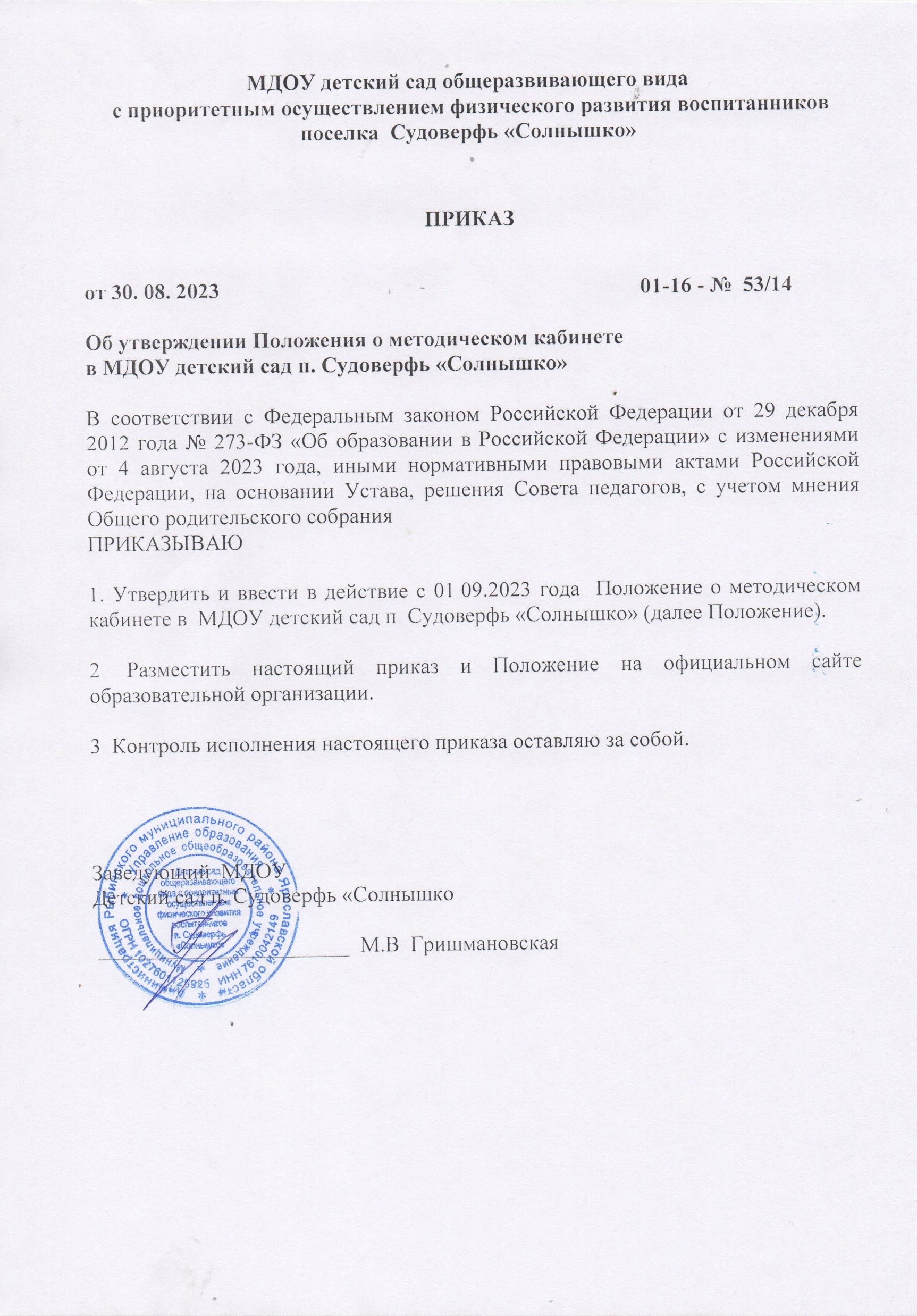 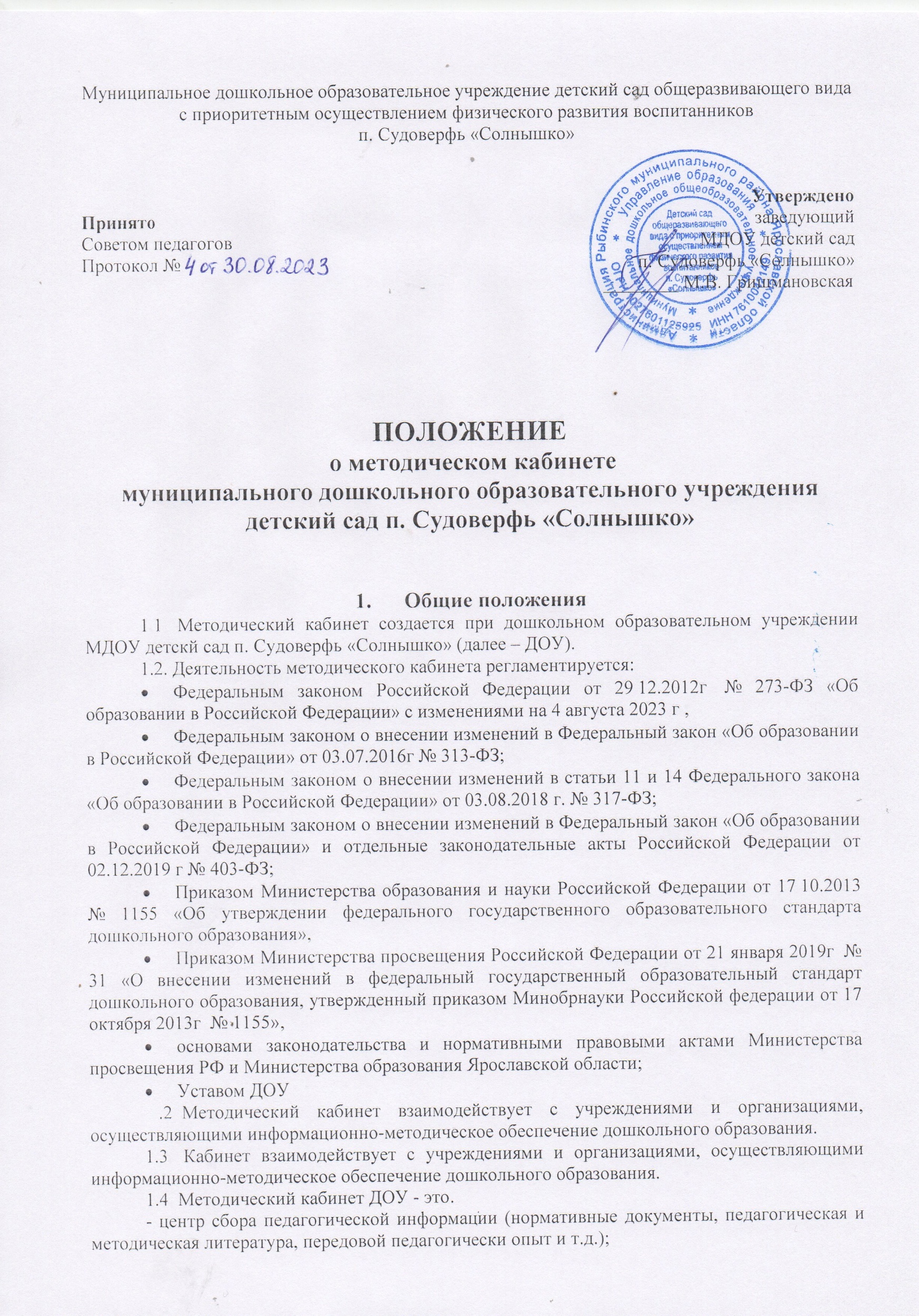 - центр повышения квалификации педагогов (обеспечение их творческой работы, самообразования и совершенствования педагогического мастерства); - центр анализа и обобщения опыта методической работы, накопленного в образовательном учреждении; - научно-методический центр (методическое сопровождение педагогов, осуществляющих инновационную и экспериментальную деятельность).1.5. Методический кабинет:- оказывает методическую помощь педагогическим работникам ДОУ в освоении учебных программ, методических материалов, методов обучения, развития и воспитания детей; в организации и управлении образовательным процессом, его психологическом сопровождении;- обеспечивает сбор, анализ и систематизацию опыта работы, создает банк данных об эффективных формах работы и их результатах;- создает временные творческие группы по разработке содержания методической работы образовательного учреждения по определенному направлению деятельности;- предоставляет педагогическим кадрам право повышения профессиональной компетентности через различные формы организации методической работы: семинары, консультации, открытые уроки и т.п.;- создает условия педагогическим кадрам образовательного учреждения для ознакомления, как с опытом работы всего педагогического персонала, так и с опытом отдельных педагогов ДОУ.1.6. Руководство методическим кабинетом осуществляет старший   воспитатель, на которого возлагается ответственность за нормативное правовое, программно-методическое, информационное обеспечение образовательного процесса, планирование и организация методической работы ДОУ1.7. В своей деятельности методический кабинет подотчетен Совету педагогов ДОУ.2. Цели и задачи методического кабинета2.1. Целью деятельности методического кабинета является учебно-методическое, информационное и диагностическое обеспечение воспитательно-образовательного процесса для совершенствования качества воспитательно-образовательной работы ДОУ, создание единого информационного и методического пространства.2.2.Задачи методического кабинета:- содействие в выполнении целевых федеральных, региональных и муниципальных программ развития образования;- создание условий для непрерывного повышения квалификации педагогических работников;- создание условий для обучения всех участников образовательного процесса новым технологиям обучения и воспитания;- диагностирование запросов и корректировка методических затруднений педагогов;- развитие и поддержка инициативы педагогов, стремления к творческому росту, проявления своей педагогической индивидуальности;- распространение опыта работы лучших педагогов ДОУ;- создание информационно-методического  пространства, способствующего развитию системы образования, реализации программ модернизации образования, организации инновационной и экспериментальной работы, аналитико-диагностического и экспертного обеспечения деятельности дошкольного учреждения.3.Содержание и основные формы работы методического кабинета3.1. Методический кабинет организует постоянную методическую работу с педагогами ДОУ.Методический кабинет в соответствии с поставленными задачами осуществляет деятельность по следующим направлениям:Научно-методическая деятельность:Выявление, изучение и обобщение на технологическом уровне педагогического опыта.Выявление затруднений дидактического и методического характера в образовательном процессе и подготовка мероприятий по их устранению.Организация обучения, проведение лекций, семинаров, курсов для работников МБДОУ по вопросам использования в учебном процессе современных аудиовизуальных средств обучения и применения информационных технологий.Организация процессов аттестации педагогических и руководящих работников ДОУ.Осуществление методической поддержки педагогических работников, ведущих экспериментальную работу.Аналитико-обобщающая деятельность по организации учета педагогических кадров ДОУ.Осуществление планово-прогностической деятельности для организации функционирования ДОУ в режиме развития.Адаптирование и внедрение программ (вариативных, альтернативных), инновационных педагогических технологий и методик обучения в связи с обновлением содержания дошкольного образования.Определение направленной опытно-экспериментальной (исследовательской) работы.Составление методических рекомендаций по использованию наиболее эффективных методов и форм обучения и воспитания, направленных на развитие общения, игровой деятельности, познавательных процессов у детей дошкольного возраста.Информационно-методическая деятельность:Формирование банка педагогической, нормативно-правовой и методической информации.Обеспечение информационных, учебно-методических и образовательных потребностей педагогических работников.Содействие повышению квалификации педагогических работников.Формирование фонда обучающих кино-видеофильмов и других аудиовизуальных средств обучения по образовательным областям для проведения образовательной деятельности.Организация электронных библиотек учебных материалов и обеспечение доступа к ним.Обеспечение фондов учебно-методической литературы.Организационно-методическая деятельность:Участие в подготовке и проведении научно-практических конференций, педагогических чтений и семинаров  и т.д.Подготовка и проведение конкурсов профессионального педагогического мастерства педагогических работников.Сбор, обработка и анализ информации о результатах воспитательно-воспитательной работы.Мониторинг состояния и формирование банка данных опытно-экспериментальной работы.Организация постоянно действующих семинаров по инновациям.Изучение и анализ состояния и результатов методической работы, определение направлений ее совершенствования.Прогнозирование, планирование и организация повышения квалификации и профессиональной переподготовки педагогических и руководящих работников образовательных учреждений, оказание им информационно-методической помощи в системе непрерывного образования.Диагностическая деятельность:Изучение, подбор и разработка материалов по диагностике деятельности педагогов и детей.Изучение индивидуальных особенностей ребенка в процессе его развития.Проведение диагностики на выявление степени готовности ребенка к обучению в школе.Комплексное оценивание педагогической деятельности и изучение потенциальных возможностей работников ДОУ, выявление обобщение и распространение передового педагогического опыта.Осуществление контроля и анализа состояния воспитательно-образовательного процесса, его качества. Оценка результативности педагогического процесса в ДОУ.3.2. Методический кабинет ДОУ должен иметь следующие материалы:основополагающие и регламентирующие документы государственной политики в области образования;список образовательных сайтов для работы в Интернет;методическую литературу, газетные публикации и журнальные статьи по актуальным вопросам деятельности ДОУ;материалы справочного и рекомендательного характера по оформлению передового педагогического опыта, творческих проектов, грантов, конкурсных работ;материалы публикаций педагогов;материалы профессиональных конкурсов;материалы открытых занятий, мероприятий;разработки семинаров, конференций и иных форм работы с педагогическим персоналом;разработанные педагогами программы кружков, разработки занятий к ним;материалы методических бюллетеней;видеозаписи занятий и развлечений;аналитический банк данных по педагогическому персоналу;материалы научно-исследовательской деятельности педагогов (в электронном и печатном вариантах);стенды, отражающие организацию методической работы в образовательном учреждении.3.3. Методический кабинет работает по плану, согласованному и утвержденному  Советом педагогов.4. Права и обязанности методического кабинета4.1. Работники методического кабинета имеют право на:- разработку и тиражирование методических рекомендаций, контрольно-диагностических и дидактических материалов;- подготовку методических материалов для публикации в журналах;- помощь в сопровождении исследовательской работы педагогов;- самостоятельно выбирать формы, средства и методы обслуживания образовательного и воспитательного процессов в соответствии с целями и задачами, указанными в уставе образовательного учреждения и Положении о методическом кабинете ДОУ;- определять источники комплектования информационных ресурсов;- вести методическую работу с педагогами;- на охрану труда в соответствии с действующим законодательством Российской Федерации;- повышать профессиональную квалификацию, пользоваться методическими, информационными фондами, информационной, вычислительной техникой;- имеют другие права, определенные законодательством Российской Федерации и Положением о ДОУ. 4.2.  Работники методического кабинета обязаны:- обеспечить пользователям возможность работы с информационными ресурсами;- обеспечить качество оказываемых методических услуг;- информировать пользователей о видах предоставляемых методическим кабинетом услуг;- осуществлять свою деятельность в соответствии с утвержденным планом работы;- согласовывать с Советом педагогов план работы и изменения в нем;- обеспечивать систематическое повышение уровня профессиональной компетентности своих педагогических кадров;- обеспечить научную организацию фондов и каталогов;- формировать фонды в соответствии с образовательными программами образовательного учреждения, интересами, потребностями и запросами всех категорий пользователей;- совершенствовать методическое обслуживание пользователей;- обеспечивать сохранность использования носителей информации, их систематизацию, размещение и хранение;- обеспечивать режим работы в соответствии с потребностями пользователей и работой образовательного учреждения.5. Права и обязанности пользователей методического кабинета5.1. Пользователи методического кабинета имеют право:- получать полную информацию о составе методического фонда, информационных ресурсах и предоставляемых кабинетом услугах;-  пользоваться справочно-библиографическим аппаратом методического кабинета;-  получать консультационную помощь;- получать консультационную помощь в работе с информацией на нетрадиционных носителях при пользовании электронным и иным оборудованием;- участвовать в мероприятиях, проводимых методическим кабинетом.5.2. Пользователи методического кабинета обязаны:- соблюдать Правила пользования фондом методического кабинета;- пользоваться ценными и справочными документами только в помещении методического кабинета;- возвращать документы в методический кабинет в установленные сроки.6. Материальная база методичского кабинета6.1. Методический кабинет финансируется, в соответствии с утвержденной сметой расходов ДОУ.6.2.Методический кабинет имеет помещение, компьютерную и офисную технику, необходимые для нормальной деятельности работников, для размещения методической и справочной литературы, проведении совещаний, семинаров и консультаций.6.3. Для обеспечения эффективной работы методического кабинета предусматривается финансирование, обеспечивающее создание и укрепление материально-технической базы: содержание помещения, современного оборудования, комплектование фонда библиотек педагогической, учебно-методической литературой, подписными изданиями, расходных материалов и др.6.4. Настоящее Положение действует до принятия нового.